Genetic Plastic Eggs LabGroup Names:___________________, ____________________,___________________, ____________________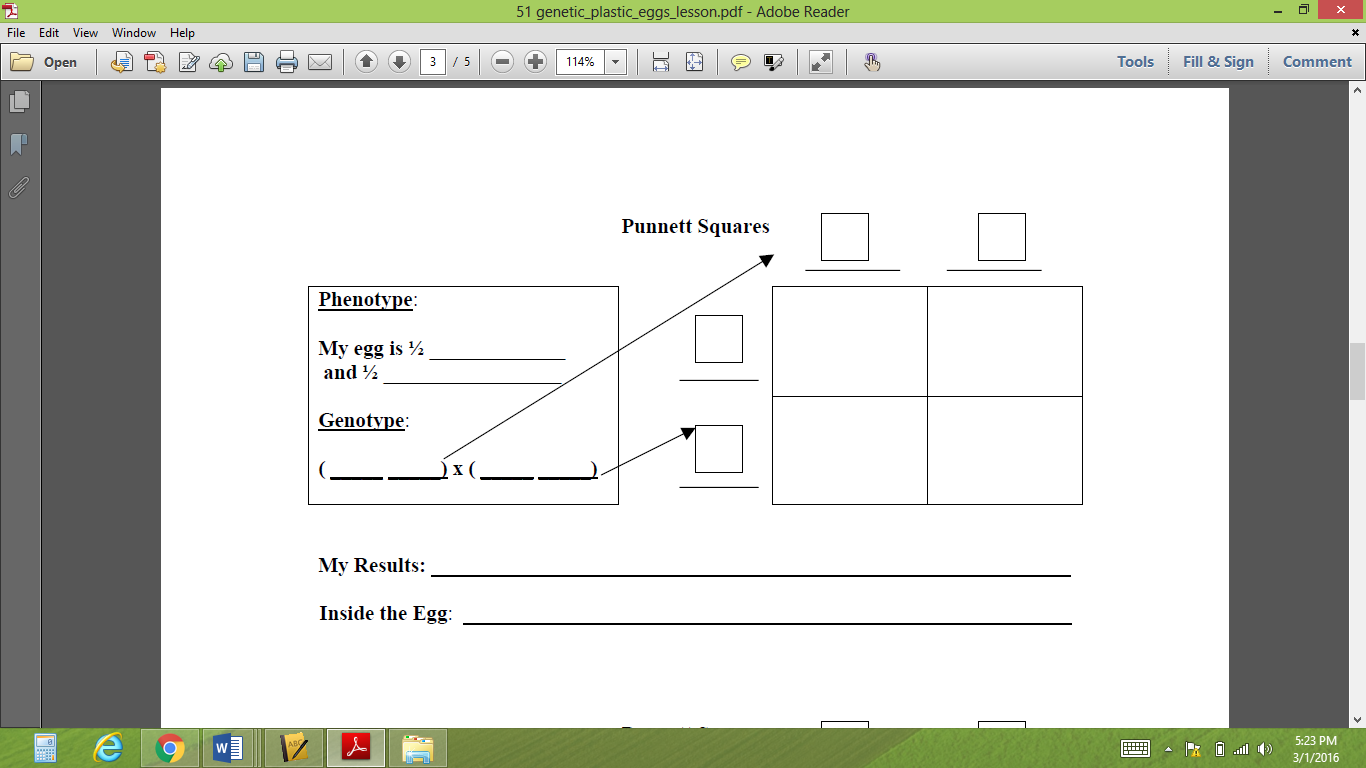 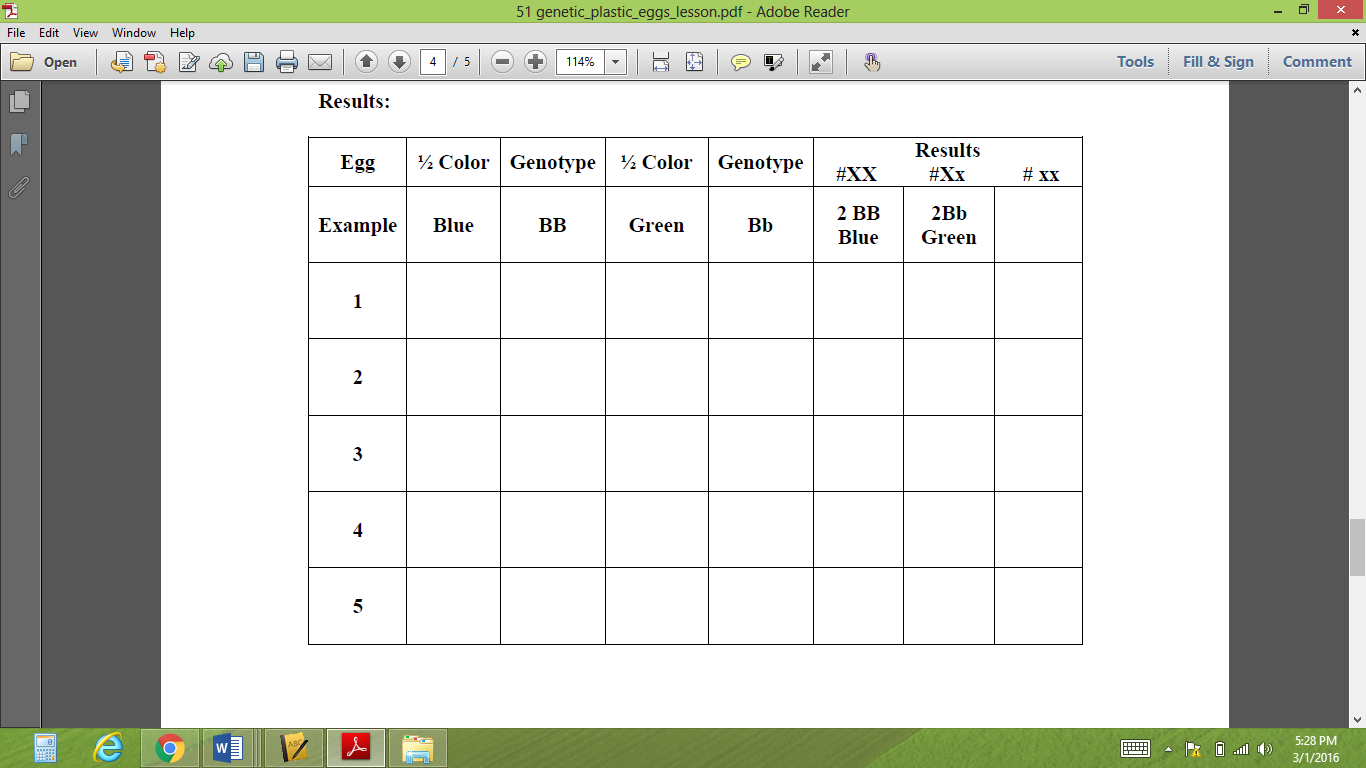 